Playbook to Manage the Unhealthy Undercurrent of Chemical ImbalanceMental/Physical Impairment SeedVillage Support Plan to help Jessie cope with her depressionWho:  Jessie, Mom, Mom’s Sister (Helen), Grandma (Mom’s Mother), What:  Jessie will engage in these activities to combat her depressive symptoms:Jessie will take her medication as prescribed under mom’s supervisionJessie will spend 15 minutes daily writing in her journalJessie will eat 3 meals a day Jessie will engage in one physical activity a day When: All Jessie’s activities to combat her depressive symptoms will be done before bedtime each night and will be checked off the calendar by mom and grandmaWhere: At HomeHow: Mom will administer Jessie’s medication per prescription Aunt Helen will buy Jessie a journal that locks for Jessie to write in dailyMom and Grandma will provide 3 proper meals a day and Jessie will sit at the dining room table to eatJessie will engage in one physical activity a day (to be chosen by Jessie and supervised/monitored by either mom, grandma or aunt Helen)Mom, Grandma and Jessie will check off on the calendar that all Jessie’s daily activities were completed before bed each dayEach time Jessie accumulates 10 straight days of completing her daily activities, Jessie, mom, grandma and aunt Helen will go out for pizza and a movie (Jessie gets to choose the movie as long as the rating is PG or G)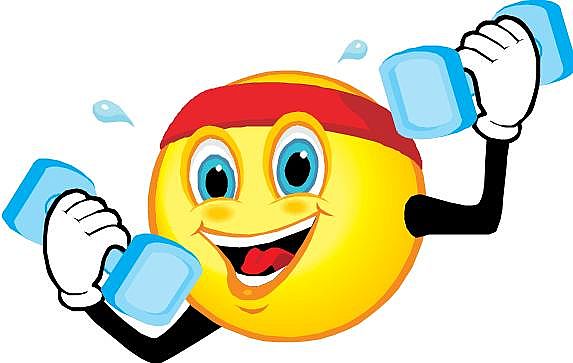 